Dear Editor of Oecologia AustralisJuly 27, 2019I am pleased to submit the manuscript "Environmental effects of the unsustainable harvest of live bait for sport fishing in the Pantanal wetland — a Review" for publication in Oecologia Australis, as a Review.I inform that:I have seen and approved the submitted manuscript in accordance with the editorial rules of Oecologia Australis;the manuscript has not been published;the manuscript has not been submitted simultaneously in other journal;the manuscript's content matches the objectives of Oecologia Australis My suggestions for independent referees are:Humberto C. Gonçalves – Superintendent of ANA – Agência Nacional de Águas – humberto.goncalves@ana.gov.brHerbert Shubart – former director of INPA – Instituto Nacional de Pesquisa da Amazônia – herbert.shubart@gmail.comThomas Lacher Jr. – Texas A&M University – lacher@tamu.eduMarcelo L. Reis – ICMBio – Instituto Chico Mendes – marcelomukira@gmail.comRosa M.L. Sá – FUNBIO – rosa.lemos@funbio.org.brWith my best wishes,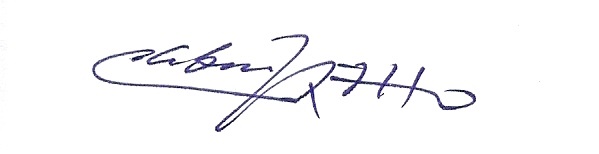 Cleber J. R. Alho, Ph.D.Conservação da Biodiversidade Ecologia e Meio Ambiente; ORCID: 0000-0003-4569-5312Lattes: http://lattes.cnpq.br/3871915319484773 